-- -- -- -- -- -- -- -- -- THIS SECTION FOR PROCUREMENT USE ONLY -- -- -- -- -- -- -- -- --City of GulfportContracts & ProcurementVendor Performance Report – CommoditiesCity of GulfportContracts & ProcurementVendor Performance Report – CommoditiesCity of GulfportContracts & ProcurementVendor Performance Report – CommoditiesCity of GulfportContracts & ProcurementVendor Performance Report – CommoditiesCity of GulfportContracts & ProcurementVendor Performance Report – CommoditiesDate:Date:Department:Department:Department:Requestor:Requestor:Requestor:Requestor:Title:Phone No.Phone No.Phone No.Phone No.Email:PO#:PO#:PO#:PO#:Project Name and No.:Supplier:Supplier:Supplier:Supplier:Vendor No.:POC:POC:POC:POC:Email:Phone:Cell:Cell:Cell:Fax:Issues(Check all that apply)Issues(Check all that apply)Issues(Check all that apply)Provide explanation(Attach pictures, additional documents and comments if necessary)Provide explanation(Attach pictures, additional documents and comments if necessary)1. Will not return calls/emails1. Will not return calls/emails1. Will not return calls/emails2. Item did not meet specifications2. Item did not meet specifications2. Item did not meet specifications3. Warranty issues3. Warranty issues3. Warranty issues4. Merchandise/service poor quality4. Merchandise/service poor quality4. Merchandise/service poor quality5. Billing issues5. Billing issues5. Billing issues6. Wrong item received6. Wrong item received6. Wrong item received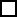 7. Other7. Other7. OtherRequestor SignatureRequestor SignatureRequestor SignatureRequestor SignatureDirector SignatureProcurement Official:Date Received:Supplier Response: (Explain in detail)Date Supplier Responded to End User:Procurement Action: Signature of Procurement Official: